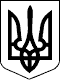 УКРАЇНАЧЕЧЕЛЬНИЦЬКА РАЙОННА РАДАВІННИЦЬКОЇ ОБЛАСТІРІШЕННЯ № 56620 грудня 2019  року                                                               27 сесія 7 скликання Про продовження терміну дії та внесення змін до районної комплексної Програми забезпечення розвитку і надання інформаційних послуг населенню району Відповідно до пункту 16 частини 1 статті 43 Закону України «Про місцеве самоврядування в Україні», враховуючи клопотання райдержадміністрації, висновок постійної комісії районної ради з питань бюджету та комунальної власності, районна рада ВИРІШИЛА:1. Продовжити термін дії районної комплексної Програми забезпечення розвитку і надання інформаційних послуг населенню району на 2018–2019 роки, затвердженої рішенням 17 позачергової сесії Чечельницької районної ради 7 скликання від 15.12.2017 року № 332 (далі – Програма), на 2020 рік.2. Викласти в новій редакції:1) назву Програми: «Районна комплексна Програма забезпечення розвитку і надання інформаційних послуг населенню району на 2018–2020 роки»;2) загальну характеристику Програми (додаток 1); 3) розділ 8 «Ресурсне забезпечення реалізації Програми» (додаток 2);4) додаток «Напрями діяльності та заходи Програми» (додаток 3).3. Контроль за виконанням цього рішення покласти на постійну комісію районної ради з питань бюджету та комунальної власності (Савчук В.В.).Голова районної ради                                                       С. П’ЯНІЩУК